ЧАСТНОЕ УЧРЕЖДЕНИЕДОПОЛНИТЕЛЬНОГО ПРОФЕССИОНАЛЬНОГО ОБРАЗОВАНИЯСИБИРСКИЙ ИНСТИТУТ ПРАКТИЧЕСКОЙ ПСИХОЛОГИИ,ПЕДАГОГИКИ И СОЦИАЛЬНОЙ РАБОТЫЧастное дошкольное образовательное учреждениеДетский сад № 258 открытого акционерного общества «Российские железные дороги».ФЕСТИВАЛЬ ПЕДАГОГИЧЕСКОГО ОПЫТА«ПО ДОРОГЕ СО СМЕШАРИКАМИ»Долгосрочный проект по безопасности дорожного движения для детей старшей группы Выполнил:Павленко Елена Александровна старший воспитатель Детский сад №258 «ОАО «РЖД»Новосибирск 2016 г.ИНФОРМАЦИЯ О ПРОЕКТЕ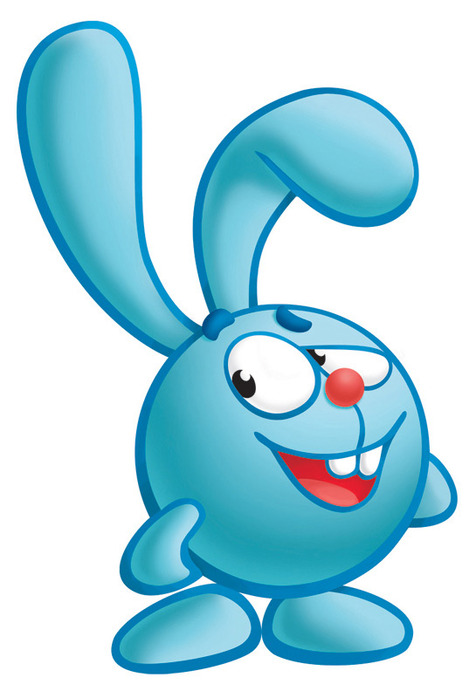 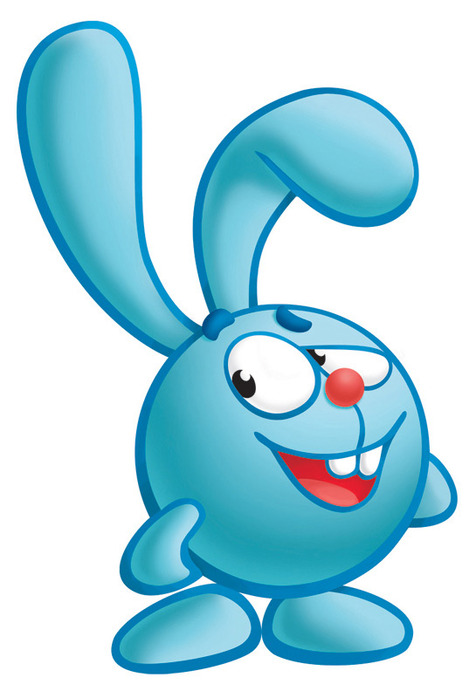 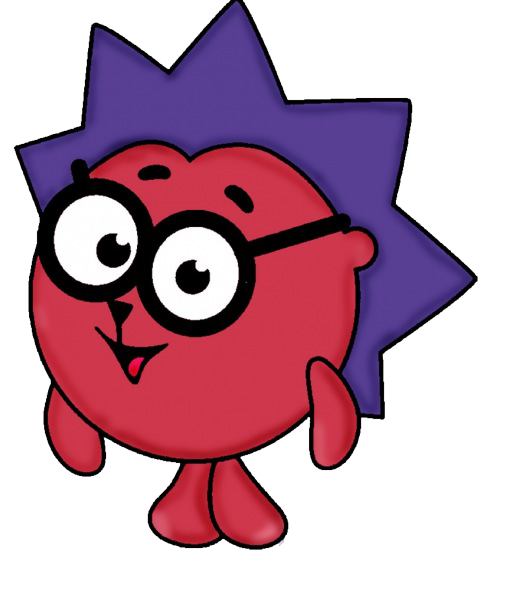 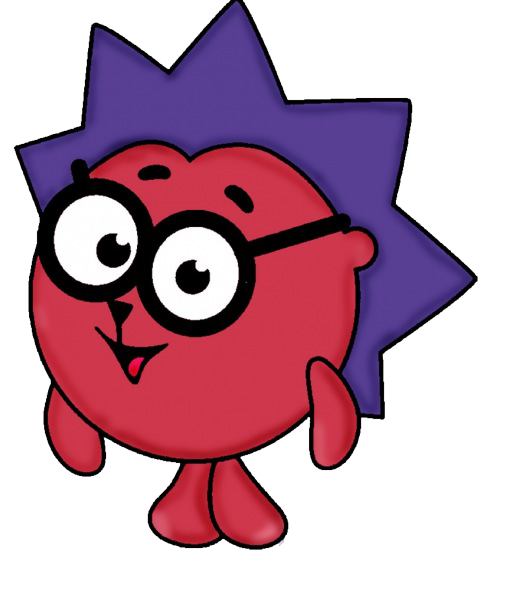 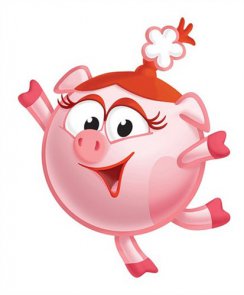 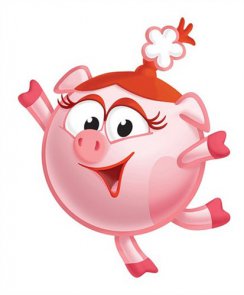        Данный проект разработан в силу актуальности проблемы поиска инновационных подходов обучения детей безопасному поведению на дорогах.       Основное направление проекта:  предупреждение детского дорожно- транспортного  травматизма.        Работа нашего дошкольного учреждения направлена на активный поиск продуктивных и современных форм по профилактике дорожно-транспортного травматизма.Постановка проблемы          Тема профилактики и предупреждения детского дорожно-транспортного травматизма выбрана нами не случайно. Сохранение и укрепление здоровья детей – главная задача современного общества.  Перегруженные транспортом дороги, безответственное поведение участников дорожного движения – реалии сегодняшней жизни. Травматизм на дорогах - это проблема, которая беспокоит людей во всех странах мира. Одной из проблем дорожно–транспортного травматизма является попадание детей в ДТП.  Практика показывает, что одной из причин нестабильности ситуации с ДТП является низкий уровень транспортной культуры участников дорожного движения,  и недостаточное внимание, уделяемое различными социальными институтами проблеме профилактики дорожно-транспортных происшествий, в том числе и среди детей. Нарушение Правил дорожного движения свидетельствуют об отсутствии у детей твердых практических навыков поведения на дорогах и, как следствие, - неумение юных участников дорожного движения ориентироваться в сложной дорожной обстановке.        Не допустить беспечного отношения к опасностям, которые подстерегают детей на дорогах, можно благодаря воспитанию и обучению с самого раннего возраста. Правила, усвоенные в детстве, впоследствии становятся нормой поведения, а их соблюдение – потребностью человека.        Необходимость формирования основ Правил дорожного движения, вовлечение родителей к формированию культуры безопасного поведения детей на проезжей части, является для педагогов Детского сада № 258 ОАО «РЖД» приоритетной задачей, в рамках изучения основ безопасности жизнедеятельности детей дошкольного возраста.      Только  глядя на мир детскими глазами, понимая окружающее через их внутреннее мироощущение, можно научить ребенка правильно вести себя на дороге и избегать ситуаций, опасных для жизни и здоровья. При этом особое значение имеет участие родителей.Педагогическая ценность данного материала заключается в повышении культуры участников дорожного движения, твердых практических навыков поведения на дорогах, сохранении жизни и здоровья детей.Пояснительная записка «Самое дорогое  у человека – это жизнь»Н.А. Островский       Как не согласиться со словами Н.А. Островского, ведь нет ничего более ценного, чем жизнь, человека, а жизнь ребенка вдвойне дорога, потому что он еще только делает первые шаги в сложном мире. И от того, донесем ли мы, взрослые, до сознания ребенка необходимые знания о безопасности, будет зависеть его жизнь.       Система образования активно работает над проблемой обучения детей безопасному поведению на дорогах. Как правило, найти полностью разработанные методические рекомендации для занятий не так-то просто, ведь к дошкольником нужен особый подход. Необходимо донести до малыша очень сложные вопросы, причем донести так, чтобы он затаив дыхание поглощал информацию и с восторгом приходил на занятия. Сама тема «Правила дорожного движения» очень сложна для детей дошкольного возраста, тяжела своими терминами и понятиями.         Повышенная ответственность педагогического коллектива Детского сада № 258 ОАО «РЖД», за полноценное развитие, эмоциональное благополучие и жизнь каждого ребенка потребовала работы в данном направлении. Поэтому разрабатывая этот проект, мы стремились внести элементы новизны, включить игровые моменты и использовать наглядные пособия.         Организация работы в данном направлении строится с учетом принципов, которые взаимосвязаны и реализуются в единстве.        Принцип системности. Работа должна проводиться систематически, весь учебный год, при гибком распределении программного материала в течение недели.       Принцип сезонности. Следует по возможности использовать местные условия.        Принцип учета местности. Формирование опыта, осознание источников опасности.       Принцип интеграции. Содержание тематических блоков может естественно и органично интегрировать в целостный педагогический процесс.       Принцип преемственности взаимодействия с ребенком в условиях дошкольного учреждения и семьи.Актуальность проекта        Актуальность и просто жизненная необходимость обучения детей Правилам дорожного движения несомненна. Статистика утверждает, что очень часто причиной дорожно-транспортных путешествий являются именно дети.      В 2015 году на дорогах России погибло  582
ребенка, получили ранения 15860 детей.           Зачастую Причин возникновения таких ситуаций несколько – это и элементарное незнание основ Правил дорожного движения и безучастное отношение взрослых к поведению детей на проезжей части, невнимательность и недисциплинированность во время нахождения вблизи проезжей части, игры в неположенных местах.       В нашем поселке, транспортная сеть развита не очень сильно, казалось бы, что беспокоиться, но проблема в том, что в такой ситуации дети не получают достаточного опыта поведения на дорогах, и в будущем испытывают затруднения после того как попадут в большой город.   	       Первыми учителями, которые помогают  решить эту проблему, становятся воспитатели нашего детского сада и родители.  Но, как правило, родители не всегда знают, правила дорожного движения или не всегда выполняют их,  имеют смутное представление о проблеме детского дорожно-транспортного травматизма. Правила дорожного движения едины для всех: детей и взрослых. К сожалению, они написаны «взрослым» языком без всякого расчета на детей. Поэтому главная задача воспитателей и родителей – доступно разъяснить правила ребенку, а при выборе формы обучения донести до детей смысл опасности несоблюдения правил, при этом, не исказив их содержания. Только совместными усилиями воспитателей и родителей, используя их знания, терпение и такт, возможно, научить наших детей навыкам безопасного общения со сложным миром перехода улиц и дорог.       В Детском саду большое внимание уделяется развитию совместной деятельности педагогов и детей — игровой, досуговой, художественно-творческой. В процессе совместной деятельности, педагоги опираются на развивающиеся у детей способности к самоанализу, к оценке результатов развития, умения замечать, как изменение собственной воспитательной тактики приводит к росту личностных достижений ребенка.        Ведь дети еще не умеют в должной степени управлять своим поведением. Они не в состоянии определить степень опасности, и переоценивают собственные возможности, считая себя самыми быстрыми и ловкими. У них еще не выработана, способность предвидеть, возможную опасность в сложившейся ситуации, не могут моментально принять правильное решение.      Поэтому,  организация разных форм детско-родительского взаимодействия в рамках работы проекта «По дорогам со Смешариками» будет способствовать развитию одного из основных факторов успешного воспитания у детей навыков безопасного поведения на дороге – пример родителей. Цель проекта       Организация деятельности проекта «По дорогам со Смешариками», как инновационной формы сотрудничества семьи и детского сада по формированию у воспитанников умений и навыков безопасного поведения в окружающей дорожно-транспортной среде.Задачи проекта      Объединить усилия педагогов Детского сада и родителей по формированию у воспитанников умений и навыков безопасного поведения в окружающей дорожно-транспортной среде.       Обучение умению наблюдать и правильно оценивать дорожные ситуации, ориентироваться в ближайшем пространственном окружении.       Развивать сотрудничество, сотворчество и совместную деятельность работников ГИБДД, педагогов, родителей, представителей общественных организаций;       Воспитывать здоровое чувство повышенной опасности, развивать внимание, наблюдательность  ответственность за порученное дело.      Оказать квалифицированную консультативную и практическую помощь родителям воспитанников по проблемам воспитания и развития ребенка.       Повышать компетентность педагогов и родителей в вопросах детской безопасности.       Привлечь внимание общественности, родителей к воспитанию у детей навыков безопасного поведения на дорогах.       Расширить сферу дополнительных образовательных и досуговых услуг ДОУ.       Разработать план-программу проекта «По дороге со Смешариками».        Создать комплект наглядно-методического материала проекта.       Организовать трансляцию результатов опыта работы проекта «По дороге со Смешариками».        Обновить ресурсное обеспечение данного направления деятельности;         Модернизировать предметно-пространственную образовательную среду НДОУ в направлении основ безопасности жизнедеятельности.Новизна проекта и практическая значимость       Организация комнаты безопасности  отражает творческие, нестандартные  подходы к вопросам организации взаимодействия всех участников образовательного процесса и представляет собой адаптированную и разноплановую  деятельность педагогов и специалистов.        Получение нового положительного опыта взаимодействия и оказания консультативной поддержки семьи.        Включение родителей дошкольников в разноплановую образовательную деятельность, способствующую «превращению» их из пассивных наблюдателей в союзников деятельности педагогов.        Вариативность творческой деятельности детей и родителей, в рамках организации работы над проектом «По дороге со Смешариками».        Обновление содержания образовательной деятельности направленной на приобретение практических навыков безопасного поведения.        Расширение сферы дополнительных образовательных и досуговых услуг ДОУ.        Активное использование современных аудиовизуальных средств обучения и новых информационных технологий.        Трансляцию результатов опыта работы в рамках проекта «По дороге со Смешариками».      Обновление ресурсного обеспечения данного направления деятельности.        Модернизация предметно-пространственной образовательной среды ДОУ. Основные направления работы по проектуОрганизационное       Создание проекта «По дороге со Смешариками».       Изучение передового опыта дошкольных образовательных учреждений.       Отбор и апробация эффективных методик и технологий обучения основам безопасного поведения дошкольников.        Модернизация предметно-пространственной среды комнаты безопасности в ДОУ.       Расширение сферы дополнительных образовательных и досуговых услуг ДОУ.        Обновление ресурсного обеспечения данного направления деятельности.        Организация сетевого взаимодействия педагогов и родителей.        Создание рекламно-информационных и презентационных материалов.Практико-действенное       Анкетирование родителей. Повышение заинтересованности реализации и участия в создании проекта «По дороге со Смешариками».       Мониторинг знаний правил безопасности в подготовительной группе.       Создание условий для полноценной работы по взаимодействию педагогов, родителей, воспитанников и службы ГИБДД.Образовательное      Разработка плана-программы проекта «По дороге со Смешариками».     Решение образовательных задач посредством использования электронного банка образно-символического и демонстрационного материалов ДОУ.        Внедрение ИКТ в образовательную деятельность в ходе реализации проекта.Воспитательные       Развитие коммуникативных способностей всех участников образовательного процесса.       Обеспечение условий для воспитания дисциплинированности  и сознательного выполнения правил дорожного движения, культуры поведения в дорожно-транспортном процессе.        Активизация и обогащение воспитательных способностей родителей безопасного образа жизни.Ожидаемые результатыДля детей        Формирование чувства ответственности, сознательного отношения к соблюдению Правил дорожного движения.      Овладение навыками контроля и самоконтроля, развитие устойчивого внимания.       Умение практического применения ППД и развитие ориентации в различной обстановке.       Совершенствование исследовательской деятельности детей.       Для родителей воспитанников       Проявление интереса родителей к образовательному процессу ДОУ, к воспитанию детей.        Скоординированность деятельности по обучению детей ПДД между родителями и педагогами.       Повышение ответственности родителей к проблеме детского дорожно-транспортного травматизма.       Информированность о жизнедеятельности ДОУ.       Рост удовлетворенности родителей работой педагогов ДОУ.Для педагогов ДОУ       Апробация инновационной формы взаимодействия семьи и детского сада, как фактора, позитивно влияющего на формированию ценностных основ личности старших дошкольников, развитию их творческого потенциала.        Трансляция передового педагогического опыта. Возможность внедрения разработанного плана проекта изучения основ  ПДД «По дороге со Смешариками». Для Детского сада      Создание необходимых условий для организации деятельности ДОУ по обучению детей дошкольного возраста ПДД.       Расширение возможностей для совместного детско-родительского творчества.      Рост психолого-педагогической компетенции родителей и педагогов, участвующих в проекте.      Рост лояльности к деятельности дошкольного учреждения, как эффект внутреннего маркетинга.      План - проекта «По дороге со Смешариками».     Обновление ресурсного обеспечения данного направления деятельности.      Модернизация предметно-пространственной образовательной среды комнаты безопасности.      Обновление ТСО и ИК ресурсов.      Внедрение ИКТ.      Создание медиабанка ресурсных материалов ДОУ. Механизм взаимодействия участников проекта       Каждому участнику проекта важно помнить о том, что реализация проекта, способствует не только формированию основ безопасного поведения на улице, но и развитию ребёнка как личности (его мышления, речи, эмоциональной сферы, сенсорных навыков, физическому развитию). Формы и методы работы педагоги определяют в зависимости от возрастных особенностей детей, их навыков и умений.РуковоАнализ условийМеханизм реализации проекта1 этап реализации проектаПодготовительныйЦель: Мотивация всех участников проекта2 этап реализации проектаОсновнойЦель: вовлечение детей и родителей в совместную познавательно-игровую деятельность. 3 этап реализации проектаЗаключительныйЦель: анализ результатов работы, трансляция опыта работы в рамках проекта «По дороге со Смешариками» Дальнейшее развитие проекта        Реализация проекта «По дороге со Смешариками», даст возможность Детскому саду продолжить работу над проблемой обучения детей основам безопасности жизнедеятельности в дальнейшем. С помощью созданной научно-методической,  материально-технической и информационно-содержательной базы появиться возможность проведения развлечений, праздников, досугов, занятий и в других возрастных группах ДОУ. Просвещение родителей воспитанников даст большой плюс в социальном воспитании детей. Повысит престиж образовательного учреждения. 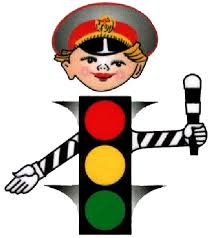 № п\пСодержаниеМероприятияСрокОтветственные1Выявление запроса родителей по данному направлению.  Выявление уровня профессиональной компетентности педагогов, родителей по основам безопасности жизнедеятельности детей дошкольного возраста.Анализ уровня знаний правил ПДД воспитанников. Анкетирование. Обработка данных. Систематизация работы по направлению безопасность жизнедеятельности детей. Разработка модели мониторинга правил безопасного поведения на улице детей дошкольного возраста.Определение основных задач работы с детьми по данному направлению.Апрель майМай, июньИюнь, июльСтарший воспитатель, воспитатель  Старший воспитатель, воспитатель  Старший воспитатель, воспитатель, музыкальный руководитель  2Подбор вариативного методического комплекта Анализ существующих методических пособий по основам безопасности жизнедеятельности старших дошкольников.Создание электронного информационного банка ресурсных материалов ДОУ.Апрель- июньСтарший воспитатель, воспитатель, музыкальный руководитель  3Разработка плана-программы проекта «По дороге со Смешариками»Планирование работы Индивидуальное консультирование педагогов ДОУ Июль, августСтарший воспитатель, воспитатель, музыкальный руководитель 4Презентация проекта «По дороге со Смешариками»Выпуск рекламных буклетов. Создание компьютерной презентации августСтарший воспитатель, воспитатель№ п\пСодержаниеМероприятияСрокОтветственные1Организация начала  работы основного этапа проектаОзнакомление педагогов и родителей с нормативно – правовыми материалами, требованиями ФГОС, образовательной программой  ДОУ.  Модернизация предметно-пространственной среды в ДОУ по направлению безопасности жизнедеятельности.сентябрьСтарший воспитательСтарший воспитатель, педагоги ДОУ.2Вовлечение детей в совместную познавательно-игровую деятельность.Практические занятия. Моделирование игровых ситуаций. Психолого-педагогическое и логопедическое сопровождение в течение работы всего пректаСентябрь - майПедагоги участники проектаРеализация системы взаимодействия ДОУ и семьи по основам безопасности жизнедеятельности  дошкольников. Построение совместной работы в соответствии с разработанной системой работы с детьми и родителями в рамках проекта «По дорогам со Смешариками». Вовлечение родителей в совместную познавательно-игровую деятельность с детьми Ведение консультативной рубрики на официальном сайте ДОУ СентябрьСтарший воспитатель, педагоги ДОУ.3Реализация проекта Приобретение современных аудиовизуальных средств обучения и информационных технологий.Создание современной, игровой комнаты безопасности Создание банка медиапродуктов , необходимых для осуществления работы над проектом «По дороге со Смешариками»Сентябрь-майАдминистрация ДОУ, старший воспитатель4Сетевое взаимодействие с учреждениями социумаДом культуры железнодорожников, Внешкольный Центр детского творчества,      РЭП ГИБДД ОВД Верхнебуреинского района, Средства массовой информации;Образовательные учреждения поселка.Сентябрь-майСтарший воспитатель, педагоги участники проекта№ п\пСодержаниеМероприятияСрокОтветственные1Подведение итогов Открытое совместное обсуждение работы над проектом на сайте ДОУ.Планирование дальнейшей работы комнаты безопасности по предоставлению услуг ДО для других образовательных учреждений. Подготовка материалов для публикацииИюнь Администрация ДОУ, участники проекта